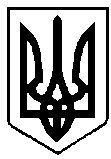 УКРАЇНАВАРАСЬКА МІСЬКА РАДАРІВНЕНСЬКОЇ ОБЛАСТІ       Сьоме скликання       (____________ сесія)                                     Р І Ш Е Н Н Я                            Проект                                                                                                                                В.Тацюк 28  листопада  2018  року	                                                     № 1412Про внесення змін до бюджетум.Вараш на 2018 рікНа виконання розпорядження Кабінету Міністрів України від 19 вересня 2018 року № 650-р «Про перерозподіл деяких видатків державного бюджету, передбачених Міністерству охорони здоров’я на 2018 рік, та розподіл медичної субвенції з державного бюджету місцевим бюджетам між бюджетами міст обласного значення, районними бюджетами та бюджетами об’єднаних територіальних громад», розпорядження Кабінету Міністрів України від 07 листопада 2018 року № 867-р «Деякі питання розподілу у 2018 році субвенції з державного бюджету місцевим бюджетам на здійснення заходів щодо соціально-економічного розвитку окремих територій», розпорядження голови Рівненської обласної держадміністрації від                 19 листопада 2018 року № 826 «Про розподіл додаткового обсягу медичної субвенції з державного бюджету місцевим бюджетам на 2018 рік», розпорядження голови Рівненської обласної держадміністрації від 22 листопада 2018 року № 837 «Про перерозподіл обсягів субвенцій з державного бюджету в 2018 році», керуючись пунктом 23 частини 1 статті 26, частиною 2 статті 42, статтями 59, 64, пунктом 9 розділу V Закону України «Про місцеве самоврядування в Україні», частиною 5 статті 23, частиною 5 статті 75, частиною 7 статті 78  Бюджетного кодексу України,  беручи  до  уваги  пропозиції  головних  розпорядників  бюджетних коштів, Вараська міська радаВ И Р І Ш И Л А:Внести зміни до рішення Вараської міської ради від 28.02.2018  №1032 «Про бюджет м.Вараш на 2018 рік» зі змінами, внесеними рішеннями міської ради від 30.03.2018 № 1045, від 18.05.2018 № 1076, від 17.07.2018 №1120, від 31.07.2018 № 1124, від 19.09.2018 № 1161, від 19.10.2018 № 1163, від 31.10.2018 № 1276, від 16.11.2018 № 1290 «Про внесення змін до бюджету м.Вараш на 2018 рік», а саме:         Збільшити доходи загального фонду міського бюджету на 2018 рік за рахунок офіційних трансфертів від органів державного управління на  2 486,316 тис.грн  (додаток 1).Збільшити видатки загального фонду міського бюджету  на 2018 рік на суму 6 045,449 тис.грн (додаток 3) за рахунок:збільшення медичної субвенції з державного бюджету місцевим бюджетам на суму 2 670,1 тис.грн;збільшення субвенції з місцевого бюджету на здійснення переданих видатків у сфері охорони здоров'я за рахунок коштів медичної субвенції на суму 14,4 тис.грн;зменшення субвенції з місцевого бюджету на надання пільг та житлових субсидій населенню на оплату електроенергії, природного газу, послуг тепло-, водопостачання і водовідведення, квартирної плати (утримання будинків і споруд та прибудинкових територій), управління багатоквартирним будинком, вивезення побутового сміття та рідких нечистот за рахунок відповідної субвенції з державного бюджету на суму 850,0 тис.грн;перерозподілу видатків та повернення їх із спеціального фонду (бюджету розвитку) до загального фонду в сумі 4 210,949 тис.грн.Зменшити видатки спеціального фонду міського бюджету  на 2018 рік на суму 3 559,133 тис.грн (додаток 3), в тому числі видатки бюджету розвитку на суму 3 559,133 тис.грн (додатки 3,4)  за рахунок:перерозподілу видатків та повернення їх із спеціального фонду (бюджету розвитку) до загального фонду в сумі 4 210,949 тис.грн;коштів, що передаються із загального фонду до бюджету розвитку (спеціального фонду) за рахунок субвенції з державного бюджету місцевим бюджетам на здійснення заходів щодо соціально-економічного розвитку окремих територій на суму 651,816 тис.грн.4. Здійснити перерозподіл видатків міського бюджету на 2018 рік в розрізі кодів бюджетної класифікації видатків бюджету (додаток 3).Внести зміни до фінансування бюджету м.Вараш на 2018 рік (додаток 2), установивши дефіцит загального фонду міського бюджету в сумі  7 669,07941  тис.грн  та дефіцит спеціального фонду міського бюджету в сумі 55 936,41358 тис.грн, джерелом покриття якого визначити кошти, що передаються із загального фонду бюджету до бюджету розвитку (спеціального фонду) в сумі 52 632,082 тис.грн; залишки коштів спеціального фонду, що утворилися на кінець 2017 року, в сумі 621,08158 тис.грн; позики, надані міжнародними фінансовими організаціями в сумі 2 683,25 тис.грн.6. Зменшити обсяг резервного фонду міського бюджету на суму 1 799,983 тис.грн. та встановити уточнений обсяг резервного фонду на 2018 рік в сумі 344,48593 тис.грн.7.  Затвердити зміни до переліку об’єктів, видатки на які у 2018 році будуть здійснюватися за рахунок коштів бюджету розвитку міського бюджету (додаток 4).8. Затвердити зміни до переліку місцевих (регіональних) програм, які фінансуватимуться за рахунок коштів міського бюджету у 2018 році (додаток 5). 9. Затвердити обсяг доходів загального фонду міського бюджету на 2018 рік  в сумі  504 446,19248 тис.грн.10. Затвердити обсяг видатків загального фонду міського бюджету на 2018 рік в сумі 512 115,27189 тис.грн.11. Додатки 1-5 до  цього рішення є його невід’ємною частиною.12. Контроль за виконанням цього рішення покласти на постійну комісію з питань бюджету, фінансів, економічного розвитку та інвестиційної політики, організацію виконання цього рішення покласти на заступника міського голови з питань діяльності виконавчих органів ради Н.Зубрецьку.Тзп міського голови                                                 О.Мензул